«СОГЛАСОВАНО»                                                                                                            «УТВЕРЖДАЮ»Начальник ОГИБДД ОМВД                                                                             Директор МКОУ СОШ № 6по Левокумскому району                                                              Левокумского муниципального района ______________ В.В.Гогжаев                                                                          ___________ Е.И. Лагунова«___» __________ 2018 года                                                                       «____» ____________ 2018 года«СОГЛАСОВАНО»Глава администрациимуниципального сельсовета____________ Л.А. Лаврова«___» ___________ 2018 годаПАСПОРТдорожной безопасности образовательного учреждениямуниципальное казённое общеобразовательное учреждение«Средняя общеобразовательная школа № 6»Левокумского муниципального района Ставропольского края2018 годОбщие сведениямуниципальное казённое общеобразовательное учреждение "Средняя общеобразовательная школа № 6" Левокумского муниципального района(Наименование ОУ)Тип ОУ     Общеобразовательное учреждениеЮридический адрес ОУ  357963 Ставропольский край Левокумский район п. Заря_____ _____________________________ул.   Ленина, 13_________________________________Фактический адрес ОУ    357963 Ставропольский край Левокумский район п. Заря ______                                                            ул. Ленина, 13                                                                                                  (фамилия, имя, отчество)	                                       (телефон)Ответственные работники            Проскурня Е.С.от Госавтоинспекции                    Щегольков В.Н.                                   ____  8 (865)433-16-94___                                                                                                                            (фамилия, имя, отчество)	                                                         (телефон)Ответственные работники муниципального органаобразования	                         Моисеенкова Ольга Витальевна	                8(865)433-14-39(фамилия, имя, отчество)	(телефон)Ответственные работники за мероприятия по профилактике детскоготравматизма                                   Солонцова Любовь Николаевна                    8(865)-435-71-85(фамилия, имя, отчество)	(телефон)Руководитель или ответственный работник дорожно-эксплуатационнойорганизации, осуществляющейсодержание УДС*                          Буримов Евгений Николаевич                      8(865)-435-16-94(фамилия, имя, отчество)	(телефон)Руководитель или ответственный работник дорожно-эксплуатационной организации, осуществляющей     содержание ТСОДД*                  Буримов Евгений Николаевич                      8(865)-435-16-94(фамилия, имя, отчество)	(телефон)Количество учащихся      ________________________182__________________________             Наличие уголка по БДД  _____________1 (фойе первого этажа школы)______________(если имеется, указать место расположения)Наличие класса по БДД  _______________1 (кабинет машиноведения)_______________(если имеется, указать место расположения)Наличие автогородка(площадки) по БДД         _________________________1____________________________	Наличие автобуса в ОУ  _____                      FordTST 41 D В291 МУ_________________(при наличии автобуса)Владелец автобуса         муниципальное казённое общеобразовательное учреждение___                                         «Средняя общеобразовательная школа № 6» п. Заря___________                                           Левокумского муниципального района СК__________________(ОУ, муниципальное образование и др.)Время занятий в ОУ:1-ая	смена: 08:00-14:00    2-ая смена:  занятия отсутствуют     внеклассные занятия: 14:00-20:00Телефоны оперативных служб:    Служба спасения: 112* Дорожно-эксплуатационные организации, осуществляющие содержание УДС, несут ответственность в соответствии с законодательством Российской Федерации (Федеральный закон «О безопасности дорожного движения» №196-ФЗ, КоАП, Гражданский кодекс).I. План-схемы ОУ. План-схема района расположения ОУ, пути движения транспортных средств и детей (учеников)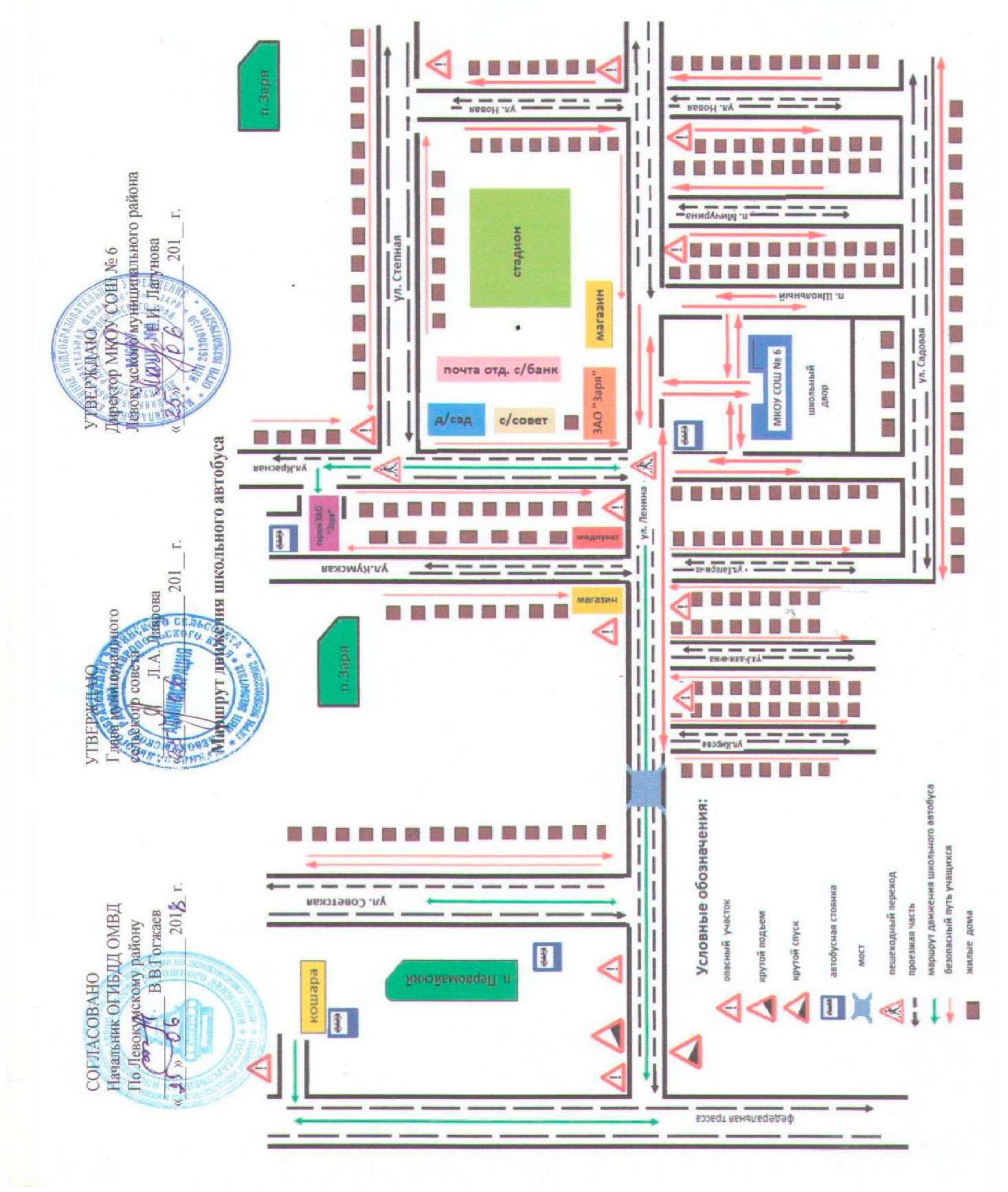 II. Информация об обеспечении безопасности перевозок детей специальным транспортным средством (автобусом).Общие сведенияМарка/Модель _________ FordTST 41 D ___________________________________________Государственный регистрационный знак        В291 МУ_______________________________Соответствие конструкции требованиям, предъявляемым к школьным автобусам	соответствуетФинансирование __________есть________________________________________1. Сведения о водителе автобуса2. Организационно-техническое обеспечение1) Лицо, ответственное, за обеспечение безопасности дорожного движения:               директор ОУ         Лагунова Екатерина Илларионовна___________________________     назначено:________24.08.2012 г. Приказ № 158________________________________     прошло аттестацию___04.10.2017 г.в ЧУ ДПУ «УКК Будённовский»______________2) Организация проведения предрейсового медицинского осмотра водителя:      Осуществляет медицинская сестра ЗАО «Заря» Макаренко Светлана Николаевна___(Ф.И.О. специалиста)на основании	сертификат № 994 от 28.04.2014 г.___________________________действительного до     28.04.2019 (5 лет)____________________________________________3) Организация проведения предрейсового технического осмотра транспортного средства:     осуществляет	 заведующий гаражом ЗАО "Заря"  Грищенко Николай Александрович                                      (Ф.И.О. специалиста)на основании   договор №15 от 01.06.2018 года ЗАО Заря действительного до 31.05.20194) Дата очередного технического осмотра        17.02.2019 г.____________________________5) Место стоянки автобуса в нерабочее время     гараж ЗАО «Заря»__________________меры, исключающие несанкционированное использование____________________________________________________________________________________________________________________________________________________________________________3. Сведения о владельцеЮридический адрес владельцаФактический адрес владельца Телефон ответственного лица357963 Ставропольский край Левокумский район п. Заря ул. Ленина 13_________________________357963 Ставропольский край Левокумский район п. Заря ул. Ленина 13________________________8(8654)-35-71-85____________________________ 4. Сведения об организациях, осуществляющих перевозку детей специальным   транспортным средством (автобусом)________________________________________________________________________________________________________________________________________________________________________________________________________________________________________________________________________________________________________________________________________________________________________________________________________________________________________________________________________5. Сведения о ведении журнала инструктажаначат с 01.06.2006 г.; проводятся сезонные и внеплановые инструктажи_________________________________________________________________________________________________________________________________________________________________________________________________________________________________________________________________________________________________________________________________________________________________________________________________________________________________________________________________________________________________________________________________________________________________________________________________________________________________________________________________________________________________________________Руководители ОУ:Директор (заведующий)Лагунова Екатерина Илларионовна8(865)-435-71-85(фамилия, имя, отчество)(телефон)Заместитель директора по учебной работеМарьянова Светлана Дмитриевна8(865)-435-71-85(фамилия, имя, отчество)(телефон)Заместитель директора по воспитательной работеСолонцова Любовь Николаевна8(865)-435-71-85Фамилия,имя, отчествоПринят на работуСтаж в категории DДата предстоящегомед.осмотраПериод проведения стажировкиПовышение квалификац ииДопущенные нарушения ПДДДобрынин Анатолий Семёнович01.06.20063415.03.2018    20 часов14.08.2018нет